林木采伐申请表（一般林木采伐）（本表按正反面印制）浙江林业监测微信公众号             掌上林业手机版APP（安卓手机）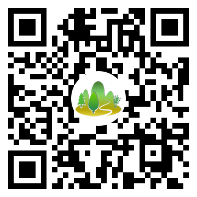 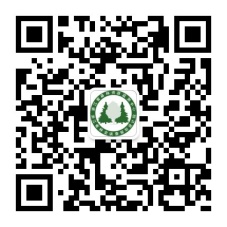 基本信息基本信息基本信息基本信息基本信息基本信息基本信息基本信息基本信息基本信息基本信息基本信息基本信息基本信息基本信息基本信息采伐申请单位（个人）统一社会信用代码（身份证号码）统一社会信用代码（身份证号码）统一社会信用代码（身份证号码）统一社会信用代码（身份证号码）联系电话联系地址联系地址联系地址联系地址*企业投资项目统一代码*企业投资项目统一代码采伐审批办事情形  □经营性采伐林木         □工程建设及使用林地采伐林木       □灾害木清理采伐林木林业项目采伐林木：□省级以上林业项目 □市、县级林业项目其它林木（林种）采伐：□自然保护区内林木（竹子）采伐□非林地上的农田防护林、防护固沙林、护路护岸护堤林采伐  □经营性采伐林木         □工程建设及使用林地采伐林木       □灾害木清理采伐林木林业项目采伐林木：□省级以上林业项目 □市、县级林业项目其它林木（林种）采伐：□自然保护区内林木（竹子）采伐□非林地上的农田防护林、防护固沙林、护路护岸护堤林采伐  □经营性采伐林木         □工程建设及使用林地采伐林木       □灾害木清理采伐林木林业项目采伐林木：□省级以上林业项目 □市、县级林业项目其它林木（林种）采伐：□自然保护区内林木（竹子）采伐□非林地上的农田防护林、防护固沙林、护路护岸护堤林采伐  □经营性采伐林木         □工程建设及使用林地采伐林木       □灾害木清理采伐林木林业项目采伐林木：□省级以上林业项目 □市、县级林业项目其它林木（林种）采伐：□自然保护区内林木（竹子）采伐□非林地上的农田防护林、防护固沙林、护路护岸护堤林采伐  □经营性采伐林木         □工程建设及使用林地采伐林木       □灾害木清理采伐林木林业项目采伐林木：□省级以上林业项目 □市、县级林业项目其它林木（林种）采伐：□自然保护区内林木（竹子）采伐□非林地上的农田防护林、防护固沙林、护路护岸护堤林采伐  □经营性采伐林木         □工程建设及使用林地采伐林木       □灾害木清理采伐林木林业项目采伐林木：□省级以上林业项目 □市、县级林业项目其它林木（林种）采伐：□自然保护区内林木（竹子）采伐□非林地上的农田防护林、防护固沙林、护路护岸护堤林采伐  □经营性采伐林木         □工程建设及使用林地采伐林木       □灾害木清理采伐林木林业项目采伐林木：□省级以上林业项目 □市、县级林业项目其它林木（林种）采伐：□自然保护区内林木（竹子）采伐□非林地上的农田防护林、防护固沙林、护路护岸护堤林采伐  □经营性采伐林木         □工程建设及使用林地采伐林木       □灾害木清理采伐林木林业项目采伐林木：□省级以上林业项目 □市、县级林业项目其它林木（林种）采伐：□自然保护区内林木（竹子）采伐□非林地上的农田防护林、防护固沙林、护路护岸护堤林采伐  □经营性采伐林木         □工程建设及使用林地采伐林木       □灾害木清理采伐林木林业项目采伐林木：□省级以上林业项目 □市、县级林业项目其它林木（林种）采伐：□自然保护区内林木（竹子）采伐□非林地上的农田防护林、防护固沙林、护路护岸护堤林采伐  □经营性采伐林木         □工程建设及使用林地采伐林木       □灾害木清理采伐林木林业项目采伐林木：□省级以上林业项目 □市、县级林业项目其它林木（林种）采伐：□自然保护区内林木（竹子）采伐□非林地上的农田防护林、防护固沙林、护路护岸护堤林采伐  □经营性采伐林木         □工程建设及使用林地采伐林木       □灾害木清理采伐林木林业项目采伐林木：□省级以上林业项目 □市、县级林业项目其它林木（林种）采伐：□自然保护区内林木（竹子）采伐□非林地上的农田防护林、防护固沙林、护路护岸护堤林采伐  □经营性采伐林木         □工程建设及使用林地采伐林木       □灾害木清理采伐林木林业项目采伐林木：□省级以上林业项目 □市、县级林业项目其它林木（林种）采伐：□自然保护区内林木（竹子）采伐□非林地上的农田防护林、防护固沙林、护路护岸护堤林采伐  □经营性采伐林木         □工程建设及使用林地采伐林木       □灾害木清理采伐林木林业项目采伐林木：□省级以上林业项目 □市、县级林业项目其它林木（林种）采伐：□自然保护区内林木（竹子）采伐□非林地上的农田防护林、防护固沙林、护路护岸护堤林采伐  □经营性采伐林木         □工程建设及使用林地采伐林木       □灾害木清理采伐林木林业项目采伐林木：□省级以上林业项目 □市、县级林业项目其它林木（林种）采伐：□自然保护区内林木（竹子）采伐□非林地上的农田防护林、防护固沙林、护路护岸护堤林采伐  □经营性采伐林木         □工程建设及使用林地采伐林木       □灾害木清理采伐林木林业项目采伐林木：□省级以上林业项目 □市、县级林业项目其它林木（林种）采伐：□自然保护区内林木（竹子）采伐□非林地上的农田防护林、防护固沙林、护路护岸护堤林采伐上年度迹地更新情况上年度迹地更新情况□上年度未申请采伐，不需要迹地更新□上年度申请采伐的地块已经完成迹地更新造林□上年度未申请采伐，不需要迹地更新□上年度申请采伐的地块已经完成迹地更新造林□上年度未申请采伐，不需要迹地更新□上年度申请采伐的地块已经完成迹地更新造林□上年度未申请采伐，不需要迹地更新□上年度申请采伐的地块已经完成迹地更新造林□上年度未申请采伐，不需要迹地更新□上年度申请采伐的地块已经完成迹地更新造林□上年度未申请采伐，不需要迹地更新□上年度申请采伐的地块已经完成迹地更新造林□上年度未申请采伐，不需要迹地更新□上年度申请采伐的地块已经完成迹地更新造林□上年度未申请采伐，不需要迹地更新□上年度申请采伐的地块已经完成迹地更新造林□上年度未申请采伐，不需要迹地更新□上年度申请采伐的地块已经完成迹地更新造林□上年度未申请采伐，不需要迹地更新□上年度申请采伐的地块已经完成迹地更新造林□上年度未申请采伐，不需要迹地更新□上年度申请采伐的地块已经完成迹地更新造林□上年度未申请采伐，不需要迹地更新□上年度申请采伐的地块已经完成迹地更新造林□上年度未申请采伐，不需要迹地更新□上年度申请采伐的地块已经完成迹地更新造林□上年度未申请采伐，不需要迹地更新□上年度申请采伐的地块已经完成迹地更新造林采伐地块信息提示：依据伐区作业设计书内容填写，其中小额采伐（集体和个人所有的人工商品林，皆伐2亩以下或择伐15立方米以下）不需提交伐区作业设计。小额采伐可扫描本表末尾二维码关注“浙江林业监测”公众号，定位并选择采伐地块后查询填写。采伐地块信息提示：依据伐区作业设计书内容填写，其中小额采伐（集体和个人所有的人工商品林，皆伐2亩以下或择伐15立方米以下）不需提交伐区作业设计。小额采伐可扫描本表末尾二维码关注“浙江林业监测”公众号，定位并选择采伐地块后查询填写。采伐地块信息提示：依据伐区作业设计书内容填写，其中小额采伐（集体和个人所有的人工商品林，皆伐2亩以下或择伐15立方米以下）不需提交伐区作业设计。小额采伐可扫描本表末尾二维码关注“浙江林业监测”公众号，定位并选择采伐地块后查询填写。采伐地块信息提示：依据伐区作业设计书内容填写，其中小额采伐（集体和个人所有的人工商品林，皆伐2亩以下或择伐15立方米以下）不需提交伐区作业设计。小额采伐可扫描本表末尾二维码关注“浙江林业监测”公众号，定位并选择采伐地块后查询填写。采伐地块信息提示：依据伐区作业设计书内容填写，其中小额采伐（集体和个人所有的人工商品林，皆伐2亩以下或择伐15立方米以下）不需提交伐区作业设计。小额采伐可扫描本表末尾二维码关注“浙江林业监测”公众号，定位并选择采伐地块后查询填写。采伐地块信息提示：依据伐区作业设计书内容填写，其中小额采伐（集体和个人所有的人工商品林，皆伐2亩以下或择伐15立方米以下）不需提交伐区作业设计。小额采伐可扫描本表末尾二维码关注“浙江林业监测”公众号，定位并选择采伐地块后查询填写。采伐地块信息提示：依据伐区作业设计书内容填写，其中小额采伐（集体和个人所有的人工商品林，皆伐2亩以下或择伐15立方米以下）不需提交伐区作业设计。小额采伐可扫描本表末尾二维码关注“浙江林业监测”公众号，定位并选择采伐地块后查询填写。采伐地块信息提示：依据伐区作业设计书内容填写，其中小额采伐（集体和个人所有的人工商品林，皆伐2亩以下或择伐15立方米以下）不需提交伐区作业设计。小额采伐可扫描本表末尾二维码关注“浙江林业监测”公众号，定位并选择采伐地块后查询填写。采伐地块信息提示：依据伐区作业设计书内容填写，其中小额采伐（集体和个人所有的人工商品林，皆伐2亩以下或择伐15立方米以下）不需提交伐区作业设计。小额采伐可扫描本表末尾二维码关注“浙江林业监测”公众号，定位并选择采伐地块后查询填写。采伐地块信息提示：依据伐区作业设计书内容填写，其中小额采伐（集体和个人所有的人工商品林，皆伐2亩以下或择伐15立方米以下）不需提交伐区作业设计。小额采伐可扫描本表末尾二维码关注“浙江林业监测”公众号，定位并选择采伐地块后查询填写。采伐地块信息提示：依据伐区作业设计书内容填写，其中小额采伐（集体和个人所有的人工商品林，皆伐2亩以下或择伐15立方米以下）不需提交伐区作业设计。小额采伐可扫描本表末尾二维码关注“浙江林业监测”公众号，定位并选择采伐地块后查询填写。采伐地块信息提示：依据伐区作业设计书内容填写，其中小额采伐（集体和个人所有的人工商品林，皆伐2亩以下或择伐15立方米以下）不需提交伐区作业设计。小额采伐可扫描本表末尾二维码关注“浙江林业监测”公众号，定位并选择采伐地块后查询填写。采伐地块信息提示：依据伐区作业设计书内容填写，其中小额采伐（集体和个人所有的人工商品林，皆伐2亩以下或择伐15立方米以下）不需提交伐区作业设计。小额采伐可扫描本表末尾二维码关注“浙江林业监测”公众号，定位并选择采伐地块后查询填写。采伐地块信息提示：依据伐区作业设计书内容填写，其中小额采伐（集体和个人所有的人工商品林，皆伐2亩以下或择伐15立方米以下）不需提交伐区作业设计。小额采伐可扫描本表末尾二维码关注“浙江林业监测”公众号，定位并选择采伐地块后查询填写。采伐地块信息提示：依据伐区作业设计书内容填写，其中小额采伐（集体和个人所有的人工商品林，皆伐2亩以下或择伐15立方米以下）不需提交伐区作业设计。小额采伐可扫描本表末尾二维码关注“浙江林业监测”公众号，定位并选择采伐地块后查询填写。采伐地块信息提示：依据伐区作业设计书内容填写，其中小额采伐（集体和个人所有的人工商品林，皆伐2亩以下或择伐15立方米以下）不需提交伐区作业设计。小额采伐可扫描本表末尾二维码关注“浙江林业监测”公众号，定位并选择采伐地块后查询填写。采伐地块位置         县（市、区）              乡（镇、街道、林场）            村（林班）         县（市、区）              乡（镇、街道、林场）            村（林班）         县（市、区）              乡（镇、街道、林场）            村（林班）         县（市、区）              乡（镇、街道、林场）            村（林班）         县（市、区）              乡（镇、街道、林场）            村（林班）         县（市、区）              乡（镇、街道、林场）            村（林班）         县（市、区）              乡（镇、街道、林场）            村（林班）         县（市、区）              乡（镇、街道、林场）            村（林班）         县（市、区）              乡（镇、街道、林场）            村（林班）         县（市、区）              乡（镇、街道、林场）            村（林班）         县（市、区）              乡（镇、街道、林场）            村（林班）         县（市、区）              乡（镇、街道、林场）            村（林班）         县（市、区）              乡（镇、街道、林场）            村（林班）         县（市、区）              乡（镇、街道、林场）            村（林班）         县（市、区）              乡（镇、街道、林场）            村（林班）权属类型□国有□集体□个人森林类别森林类别森林类别森林类别□国家级公益林□省级公益林□一般公益林□商品林□国家级公益林□省级公益林□一般公益林□商品林□国家级公益林□省级公益林□一般公益林□商品林林分起源林分起源林分起源林分起源林分起源□人工林□天然林□人工林□天然林林种二级林种二级林种二级林种二级林种优势树种（组）优势树种（组）优势树种（组）优势树种（组）优势树种（组）伐区涉及小班数量       个小班小班号小班号小班号小班号（如有插花山，在小班号后注明为插花小班）（如有插花山，在小班号后注明为插花小班）（如有插花山，在小班号后注明为插花小班）（如有插花山，在小班号后注明为插花小班）（如有插花山，在小班号后注明为插花小班）（如有插花山，在小班号后注明为插花小班）（如有插花山，在小班号后注明为插花小班）（如有插花山，在小班号后注明为插花小班）（如有插花山，在小班号后注明为插花小班）（如有插花山，在小班号后注明为插花小班）伐区总面积          亩伐区总蓄积伐区总蓄积伐区总蓄积伐区总蓄积        立方米        立方米        立方米伐区平均坡度（小额采伐不需填写）伐区平均坡度（小额采伐不需填写）伐区平均坡度（小额采伐不需填写）伐区平均坡度（小额采伐不需填写）伐区平均坡度（小额采伐不需填写）伐区平均坡度（小额采伐不需填写）      度申请采伐信息（小额采伐，由申请人自主填写）申请采伐信息（小额采伐，由申请人自主填写）申请采伐信息（小额采伐，由申请人自主填写）申请采伐信息（小额采伐，由申请人自主填写）申请采伐信息（小额采伐，由申请人自主填写）申请采伐信息（小额采伐，由申请人自主填写）申请采伐信息（小额采伐，由申请人自主填写）申请采伐信息（小额采伐，由申请人自主填写）申请采伐信息（小额采伐，由申请人自主填写）申请采伐信息（小额采伐，由申请人自主填写）申请采伐信息（小额采伐，由申请人自主填写）申请采伐信息（小额采伐，由申请人自主填写）申请采伐信息（小额采伐，由申请人自主填写）申请采伐信息（小额采伐，由申请人自主填写）申请采伐信息（小额采伐，由申请人自主填写）申请采伐信息（小额采伐，由申请人自主填写）采伐起止时间起始日期：结束日期：起始日期：结束日期：起始日期：结束日期：起始日期：结束日期：采伐方式归类采伐方式归类采伐方式归类采伐方式归类采伐方式归类采伐方式归类□皆伐（俗称片伐）□择伐（不能开天窗）□皆伐（俗称片伐）□择伐（不能开天窗）□皆伐（俗称片伐）□择伐（不能开天窗）□皆伐（俗称片伐）□择伐（不能开天窗）□皆伐（俗称片伐）□择伐（不能开天窗）采伐地块中心点坐标X:                                    Y：                                     X:                                    Y：                                     X:                                    Y：                                     X:                                    Y：                                     X:                                    Y：                                     X:                                    Y：                                     X:                                    Y：                                     X:                                    Y：                                     X:                                    Y：                                     X:                                    Y：                                     X:                                    Y：                                     X:                                    Y：                                     X:                                    Y：                                     X:                                    Y：                                     X:                                    Y：                                     申请采伐主要内容采伐面积          亩          亩          亩          亩          亩采伐蓄积（株数）总量采伐蓄积（株数）总量采伐蓄积（株数）总量采伐蓄积（株数）总量采伐蓄积（株数）总量采伐蓄积（株数）总量采伐蓄积（株数）总量申请采伐主要内容其中树种1：其中树种1：其中树种1：其中树种1：采伐蓄积（株数）采伐蓄积（株数）采伐蓄积（株数）采伐蓄积（株数）申请采伐主要内容其中树种2：其中树种2：其中树种2：其中树种2：采伐蓄积（株数）采伐蓄积（株数）采伐蓄积（株数）采伐蓄积（株数）申请采伐主要内容其中树种3：其中树种3：其中树种3：其中树种3：采伐蓄积（株数）采伐蓄积（株数）采伐蓄积（株数）采伐蓄积（株数）申请采伐信息（非小额采伐，依据伐区作业设计书填写）申请采伐信息（非小额采伐，依据伐区作业设计书填写）申请采伐信息（非小额采伐，依据伐区作业设计书填写）申请采伐信息（非小额采伐，依据伐区作业设计书填写）申请采伐信息（非小额采伐，依据伐区作业设计书填写）申请采伐信息（非小额采伐，依据伐区作业设计书填写）申请采伐信息（非小额采伐，依据伐区作业设计书填写）申请采伐信息（非小额采伐，依据伐区作业设计书填写）申请采伐信息（非小额采伐，依据伐区作业设计书填写）申请采伐信息（非小额采伐，依据伐区作业设计书填写）申请采伐信息（非小额采伐，依据伐区作业设计书填写）申请采伐信息（非小额采伐，依据伐区作业设计书填写）申请采伐信息（非小额采伐，依据伐区作业设计书填写）申请采伐信息（非小额采伐，依据伐区作业设计书填写）申请采伐信息（非小额采伐，依据伐区作业设计书填写）申请采伐信息（非小额采伐，依据伐区作业设计书填写）采伐起止时间起始日期：                                  结束日期：起始日期：                                  结束日期：起始日期：                                  结束日期：起始日期：                                  结束日期：起始日期：                                  结束日期：起始日期：                                  结束日期：起始日期：                                  结束日期：起始日期：                                  结束日期：起始日期：                                  结束日期：起始日期：                                  结束日期：起始日期：                                  结束日期：起始日期：                                  结束日期：起始日期：                                  结束日期：起始日期：                                  结束日期：起始日期：                                  结束日期：采伐面积             亩             亩             亩采伐蓄积（株数）采伐蓄积（株数）采伐树种采伐树种采伐类型采伐方式采伐方式采伐强度采伐强度         %         %         %择伐伐后指标为□伐后郁闭度□伐后亩均株数□伐后平均胸径□伐后郁闭度□伐后亩均株数□伐后平均胸径□伐后郁闭度□伐后亩均株数□伐后平均胸径□伐后郁闭度□伐后亩均株数□伐后平均胸径□伐后郁闭度□伐后亩均株数□伐后平均胸径伐后指标量伐后指标量伐后指标量伐后指标量伐后指标量郁闭度不低于       株数不少于      株胸径不低于     厘米郁闭度不低于       株数不少于      株胸径不低于     厘米郁闭度不低于       株数不少于      株胸径不低于     厘米郁闭度不低于       株数不少于      株胸径不低于     厘米郁闭度不低于       株数不少于      株胸径不低于     厘米迹地更新内容（皆伐类采伐必填）迹地更新内容（皆伐类采伐必填）迹地更新内容（皆伐类采伐必填）迹地更新内容（皆伐类采伐必填）迹地更新内容（皆伐类采伐必填）迹地更新内容（皆伐类采伐必填）迹地更新内容（皆伐类采伐必填）迹地更新内容（皆伐类采伐必填）迹地更新内容（皆伐类采伐必填）迹地更新内容（皆伐类采伐必填）迹地更新内容（皆伐类采伐必填）迹地更新内容（皆伐类采伐必填）迹地更新内容（皆伐类采伐必填）迹地更新内容（皆伐类采伐必填）迹地更新内容（皆伐类采伐必填）迹地更新内容（皆伐类采伐必填）皆伐伐后措施迹地更新完成时间迹地更新完成时间      年    月    日前完成      年    月    日前完成      年    月    日前完成      年    月    日前完成      年    月    日前完成更新方式更新方式更新方式更新方式□人工植苗更新□人工播种更新□人工扦插更新□人工萌芽更新□天然更新□人工促进天然更新□人工植苗更新□人工播种更新□人工扦插更新□人工萌芽更新□天然更新□人工促进天然更新□人工植苗更新□人工播种更新□人工扦插更新□人工萌芽更新□天然更新□人工促进天然更新□人工植苗更新□人工播种更新□人工扦插更新□人工萌芽更新□天然更新□人工促进天然更新皆伐伐后措施更新面积更新面积          亩          亩          亩          亩          亩更新方式更新方式更新方式更新方式□人工植苗更新□人工播种更新□人工扦插更新□人工萌芽更新□天然更新□人工促进天然更新□人工植苗更新□人工播种更新□人工扦插更新□人工萌芽更新□天然更新□人工促进天然更新□人工植苗更新□人工播种更新□人工扦插更新□人工萌芽更新□天然更新□人工促进天然更新□人工植苗更新□人工播种更新□人工扦插更新□人工萌芽更新□天然更新□人工促进天然更新皆伐伐后措施更新树种更新树种更新方式更新方式更新方式更新方式□人工植苗更新□人工播种更新□人工扦插更新□人工萌芽更新□天然更新□人工促进天然更新□人工植苗更新□人工播种更新□人工扦插更新□人工萌芽更新□天然更新□人工促进天然更新□人工植苗更新□人工播种更新□人工扦插更新□人工萌芽更新□天然更新□人工促进天然更新□人工植苗更新□人工播种更新□人工扦插更新□人工萌芽更新□天然更新□人工促进天然更新 已提交的其他申请材料申请人已提交的材料：（在下列清单小方框中打“√”）□身份证明材料                       □林木权属材料□采伐作业设计书及设计图（编号为：                       ），小额采伐不需提供其他相关材料，包括：□国有林业企业事业单位应提交上年度采伐迹地更新验收证明材料；□一级国家级公益林采伐，林木采伐作业设计应当对经营活动的生态影响作出评价；□国有二级国家级公益林采伐，应提供依法批准的森林经营方案规划；□使用林地采伐，应提交使用林地审核同意书，其中涉及企业投资项目的还需提供林木权属人同意意见；□自然保护区内特殊情形林木采伐，应提交专家论证意见；□松材线虫病疫情内松树采伐，应提交县级除治方案文件及其他相关采伐依据文件；□省级以上森林经营项目采伐，应提交纳入项目立项文件及实施方案；□申请执行浙江省林木采伐管理改革政策的，应提交符合改革试点要求的文件材料。申请人已提交的材料：（在下列清单小方框中打“√”）□身份证明材料                       □林木权属材料□采伐作业设计书及设计图（编号为：                       ），小额采伐不需提供其他相关材料，包括：□国有林业企业事业单位应提交上年度采伐迹地更新验收证明材料；□一级国家级公益林采伐，林木采伐作业设计应当对经营活动的生态影响作出评价；□国有二级国家级公益林采伐，应提供依法批准的森林经营方案规划；□使用林地采伐，应提交使用林地审核同意书，其中涉及企业投资项目的还需提供林木权属人同意意见；□自然保护区内特殊情形林木采伐，应提交专家论证意见；□松材线虫病疫情内松树采伐，应提交县级除治方案文件及其他相关采伐依据文件；□省级以上森林经营项目采伐，应提交纳入项目立项文件及实施方案；□申请执行浙江省林木采伐管理改革政策的，应提交符合改革试点要求的文件材料。申请人已提交的材料：（在下列清单小方框中打“√”）□身份证明材料                       □林木权属材料□采伐作业设计书及设计图（编号为：                       ），小额采伐不需提供其他相关材料，包括：□国有林业企业事业单位应提交上年度采伐迹地更新验收证明材料；□一级国家级公益林采伐，林木采伐作业设计应当对经营活动的生态影响作出评价；□国有二级国家级公益林采伐，应提供依法批准的森林经营方案规划；□使用林地采伐，应提交使用林地审核同意书，其中涉及企业投资项目的还需提供林木权属人同意意见；□自然保护区内特殊情形林木采伐，应提交专家论证意见；□松材线虫病疫情内松树采伐，应提交县级除治方案文件及其他相关采伐依据文件；□省级以上森林经营项目采伐，应提交纳入项目立项文件及实施方案；□申请执行浙江省林木采伐管理改革政策的，应提交符合改革试点要求的文件材料。申请人已提交的材料：（在下列清单小方框中打“√”）□身份证明材料                       □林木权属材料□采伐作业设计书及设计图（编号为：                       ），小额采伐不需提供其他相关材料，包括：□国有林业企业事业单位应提交上年度采伐迹地更新验收证明材料；□一级国家级公益林采伐，林木采伐作业设计应当对经营活动的生态影响作出评价；□国有二级国家级公益林采伐，应提供依法批准的森林经营方案规划；□使用林地采伐，应提交使用林地审核同意书，其中涉及企业投资项目的还需提供林木权属人同意意见；□自然保护区内特殊情形林木采伐，应提交专家论证意见；□松材线虫病疫情内松树采伐，应提交县级除治方案文件及其他相关采伐依据文件；□省级以上森林经营项目采伐，应提交纳入项目立项文件及实施方案；□申请执行浙江省林木采伐管理改革政策的，应提交符合改革试点要求的文件材料。申请人已提交的材料：（在下列清单小方框中打“√”）□身份证明材料                       □林木权属材料□采伐作业设计书及设计图（编号为：                       ），小额采伐不需提供其他相关材料，包括：□国有林业企业事业单位应提交上年度采伐迹地更新验收证明材料；□一级国家级公益林采伐，林木采伐作业设计应当对经营活动的生态影响作出评价；□国有二级国家级公益林采伐，应提供依法批准的森林经营方案规划；□使用林地采伐，应提交使用林地审核同意书，其中涉及企业投资项目的还需提供林木权属人同意意见；□自然保护区内特殊情形林木采伐，应提交专家论证意见；□松材线虫病疫情内松树采伐，应提交县级除治方案文件及其他相关采伐依据文件；□省级以上森林经营项目采伐，应提交纳入项目立项文件及实施方案；□申请执行浙江省林木采伐管理改革政策的，应提交符合改革试点要求的文件材料。申请人已提交的材料：（在下列清单小方框中打“√”）□身份证明材料                       □林木权属材料□采伐作业设计书及设计图（编号为：                       ），小额采伐不需提供其他相关材料，包括：□国有林业企业事业单位应提交上年度采伐迹地更新验收证明材料；□一级国家级公益林采伐，林木采伐作业设计应当对经营活动的生态影响作出评价；□国有二级国家级公益林采伐，应提供依法批准的森林经营方案规划；□使用林地采伐，应提交使用林地审核同意书，其中涉及企业投资项目的还需提供林木权属人同意意见；□自然保护区内特殊情形林木采伐，应提交专家论证意见；□松材线虫病疫情内松树采伐，应提交县级除治方案文件及其他相关采伐依据文件；□省级以上森林经营项目采伐，应提交纳入项目立项文件及实施方案；□申请执行浙江省林木采伐管理改革政策的，应提交符合改革试点要求的文件材料。申请人已提交的材料：（在下列清单小方框中打“√”）□身份证明材料                       □林木权属材料□采伐作业设计书及设计图（编号为：                       ），小额采伐不需提供其他相关材料，包括：□国有林业企业事业单位应提交上年度采伐迹地更新验收证明材料；□一级国家级公益林采伐，林木采伐作业设计应当对经营活动的生态影响作出评价；□国有二级国家级公益林采伐，应提供依法批准的森林经营方案规划；□使用林地采伐，应提交使用林地审核同意书，其中涉及企业投资项目的还需提供林木权属人同意意见；□自然保护区内特殊情形林木采伐，应提交专家论证意见；□松材线虫病疫情内松树采伐，应提交县级除治方案文件及其他相关采伐依据文件；□省级以上森林经营项目采伐，应提交纳入项目立项文件及实施方案；□申请执行浙江省林木采伐管理改革政策的，应提交符合改革试点要求的文件材料。申请人已提交的材料：（在下列清单小方框中打“√”）□身份证明材料                       □林木权属材料□采伐作业设计书及设计图（编号为：                       ），小额采伐不需提供其他相关材料，包括：□国有林业企业事业单位应提交上年度采伐迹地更新验收证明材料；□一级国家级公益林采伐，林木采伐作业设计应当对经营活动的生态影响作出评价；□国有二级国家级公益林采伐，应提供依法批准的森林经营方案规划；□使用林地采伐，应提交使用林地审核同意书，其中涉及企业投资项目的还需提供林木权属人同意意见；□自然保护区内特殊情形林木采伐，应提交专家论证意见；□松材线虫病疫情内松树采伐，应提交县级除治方案文件及其他相关采伐依据文件；□省级以上森林经营项目采伐，应提交纳入项目立项文件及实施方案；□申请执行浙江省林木采伐管理改革政策的，应提交符合改革试点要求的文件材料。申请人已提交的材料：（在下列清单小方框中打“√”）□身份证明材料                       □林木权属材料□采伐作业设计书及设计图（编号为：                       ），小额采伐不需提供其他相关材料，包括：□国有林业企业事业单位应提交上年度采伐迹地更新验收证明材料；□一级国家级公益林采伐，林木采伐作业设计应当对经营活动的生态影响作出评价；□国有二级国家级公益林采伐，应提供依法批准的森林经营方案规划；□使用林地采伐，应提交使用林地审核同意书，其中涉及企业投资项目的还需提供林木权属人同意意见；□自然保护区内特殊情形林木采伐，应提交专家论证意见；□松材线虫病疫情内松树采伐，应提交县级除治方案文件及其他相关采伐依据文件；□省级以上森林经营项目采伐，应提交纳入项目立项文件及实施方案；□申请执行浙江省林木采伐管理改革政策的，应提交符合改革试点要求的文件材料。申请人已提交的材料：（在下列清单小方框中打“√”）□身份证明材料                       □林木权属材料□采伐作业设计书及设计图（编号为：                       ），小额采伐不需提供其他相关材料，包括：□国有林业企业事业单位应提交上年度采伐迹地更新验收证明材料；□一级国家级公益林采伐，林木采伐作业设计应当对经营活动的生态影响作出评价；□国有二级国家级公益林采伐，应提供依法批准的森林经营方案规划；□使用林地采伐，应提交使用林地审核同意书，其中涉及企业投资项目的还需提供林木权属人同意意见；□自然保护区内特殊情形林木采伐，应提交专家论证意见；□松材线虫病疫情内松树采伐，应提交县级除治方案文件及其他相关采伐依据文件；□省级以上森林经营项目采伐，应提交纳入项目立项文件及实施方案；□申请执行浙江省林木采伐管理改革政策的，应提交符合改革试点要求的文件材料。申请人已提交的材料：（在下列清单小方框中打“√”）□身份证明材料                       □林木权属材料□采伐作业设计书及设计图（编号为：                       ），小额采伐不需提供其他相关材料，包括：□国有林业企业事业单位应提交上年度采伐迹地更新验收证明材料；□一级国家级公益林采伐，林木采伐作业设计应当对经营活动的生态影响作出评价；□国有二级国家级公益林采伐，应提供依法批准的森林经营方案规划；□使用林地采伐，应提交使用林地审核同意书，其中涉及企业投资项目的还需提供林木权属人同意意见；□自然保护区内特殊情形林木采伐，应提交专家论证意见；□松材线虫病疫情内松树采伐，应提交县级除治方案文件及其他相关采伐依据文件；□省级以上森林经营项目采伐，应提交纳入项目立项文件及实施方案；□申请执行浙江省林木采伐管理改革政策的，应提交符合改革试点要求的文件材料。申请人已提交的材料：（在下列清单小方框中打“√”）□身份证明材料                       □林木权属材料□采伐作业设计书及设计图（编号为：                       ），小额采伐不需提供其他相关材料，包括：□国有林业企业事业单位应提交上年度采伐迹地更新验收证明材料；□一级国家级公益林采伐，林木采伐作业设计应当对经营活动的生态影响作出评价；□国有二级国家级公益林采伐，应提供依法批准的森林经营方案规划；□使用林地采伐，应提交使用林地审核同意书，其中涉及企业投资项目的还需提供林木权属人同意意见；□自然保护区内特殊情形林木采伐，应提交专家论证意见；□松材线虫病疫情内松树采伐，应提交县级除治方案文件及其他相关采伐依据文件；□省级以上森林经营项目采伐，应提交纳入项目立项文件及实施方案；□申请执行浙江省林木采伐管理改革政策的，应提交符合改革试点要求的文件材料。申请人已提交的材料：（在下列清单小方框中打“√”）□身份证明材料                       □林木权属材料□采伐作业设计书及设计图（编号为：                       ），小额采伐不需提供其他相关材料，包括：□国有林业企业事业单位应提交上年度采伐迹地更新验收证明材料；□一级国家级公益林采伐，林木采伐作业设计应当对经营活动的生态影响作出评价；□国有二级国家级公益林采伐，应提供依法批准的森林经营方案规划；□使用林地采伐，应提交使用林地审核同意书，其中涉及企业投资项目的还需提供林木权属人同意意见；□自然保护区内特殊情形林木采伐，应提交专家论证意见；□松材线虫病疫情内松树采伐，应提交县级除治方案文件及其他相关采伐依据文件；□省级以上森林经营项目采伐，应提交纳入项目立项文件及实施方案；□申请执行浙江省林木采伐管理改革政策的，应提交符合改革试点要求的文件材料。申请人已提交的材料：（在下列清单小方框中打“√”）□身份证明材料                       □林木权属材料□采伐作业设计书及设计图（编号为：                       ），小额采伐不需提供其他相关材料，包括：□国有林业企业事业单位应提交上年度采伐迹地更新验收证明材料；□一级国家级公益林采伐，林木采伐作业设计应当对经营活动的生态影响作出评价；□国有二级国家级公益林采伐，应提供依法批准的森林经营方案规划；□使用林地采伐，应提交使用林地审核同意书，其中涉及企业投资项目的还需提供林木权属人同意意见；□自然保护区内特殊情形林木采伐，应提交专家论证意见；□松材线虫病疫情内松树采伐，应提交县级除治方案文件及其他相关采伐依据文件；□省级以上森林经营项目采伐，应提交纳入项目立项文件及实施方案；□申请执行浙江省林木采伐管理改革政策的，应提交符合改革试点要求的文件材料。申请人已提交的材料：（在下列清单小方框中打“√”）□身份证明材料                       □林木权属材料□采伐作业设计书及设计图（编号为：                       ），小额采伐不需提供其他相关材料，包括：□国有林业企业事业单位应提交上年度采伐迹地更新验收证明材料；□一级国家级公益林采伐，林木采伐作业设计应当对经营活动的生态影响作出评价；□国有二级国家级公益林采伐，应提供依法批准的森林经营方案规划；□使用林地采伐，应提交使用林地审核同意书，其中涉及企业投资项目的还需提供林木权属人同意意见；□自然保护区内特殊情形林木采伐，应提交专家论证意见；□松材线虫病疫情内松树采伐，应提交县级除治方案文件及其他相关采伐依据文件；□省级以上森林经营项目采伐，应提交纳入项目立项文件及实施方案；□申请执行浙江省林木采伐管理改革政策的，应提交符合改革试点要求的文件材料。采伐审批事先告知1.本表仅适用于一般林木采伐申请，小额采伐指集体或个人所有的人工商品林内，皆伐2亩以下或择伐15立方米以下。不得化整为零申请小额采伐。涉及古树名木、国家重点保护野生树木和沿海国家特殊保护林带采伐的，应当按照特殊林木采伐进行申请。2. 公益林内、重要生态区位（地质灾害防治区、水土保持重要区位、坡度大于35度以上区域）以及土层贫瘠、采挖后难以恢复植被的区域禁止林木采挖。3．松材线虫病疫区内除疫木除治、征占用林地、省级以上抚育经营项目、世行贷款森林生态系统修复项目以及建设护林防火设施、开设防火隔离带等特殊情形外，禁止松树采伐。4.自然保护区内的林木禁止采伐，特殊情形除外。5.经采伐（人工商品林皆伐和公益林更新采伐）、火烧和病虫害除治后形成面积1亩以上，郁闭度在0.2以下的林地，应当在形成迹地的当年或次年进行原地更新造林。6.林木采伐应当遵守《浙江省林木采伐技术规程（试行）》，并严格按照核发的《林木采伐许可证》上规定的时间、地点、树种、蓄积量、采伐方式实施采伐，按时完成迹地更新造林任务。7.为方便申请，“浙江林业监测”微信公众号内定位查询的树种、蓄积量等信息仅供参考。受技术条件限制，定位存在精度误差，请仔细核对坐标位置信息，或可下载“掌上林业”手机版APP提高定位精度。如发现查询的森林资源信息有误，申请人应当根据实地情况如实填写，并对申请采伐信息的准确性负责。8.以虚假信息、材料等方式获取采伐证的，将依法撤销采伐许可证，并追究相关法律责任。1.本表仅适用于一般林木采伐申请，小额采伐指集体或个人所有的人工商品林内，皆伐2亩以下或择伐15立方米以下。不得化整为零申请小额采伐。涉及古树名木、国家重点保护野生树木和沿海国家特殊保护林带采伐的，应当按照特殊林木采伐进行申请。2. 公益林内、重要生态区位（地质灾害防治区、水土保持重要区位、坡度大于35度以上区域）以及土层贫瘠、采挖后难以恢复植被的区域禁止林木采挖。3．松材线虫病疫区内除疫木除治、征占用林地、省级以上抚育经营项目、世行贷款森林生态系统修复项目以及建设护林防火设施、开设防火隔离带等特殊情形外，禁止松树采伐。4.自然保护区内的林木禁止采伐，特殊情形除外。5.经采伐（人工商品林皆伐和公益林更新采伐）、火烧和病虫害除治后形成面积1亩以上，郁闭度在0.2以下的林地，应当在形成迹地的当年或次年进行原地更新造林。6.林木采伐应当遵守《浙江省林木采伐技术规程（试行）》，并严格按照核发的《林木采伐许可证》上规定的时间、地点、树种、蓄积量、采伐方式实施采伐，按时完成迹地更新造林任务。7.为方便申请，“浙江林业监测”微信公众号内定位查询的树种、蓄积量等信息仅供参考。受技术条件限制，定位存在精度误差，请仔细核对坐标位置信息，或可下载“掌上林业”手机版APP提高定位精度。如发现查询的森林资源信息有误，申请人应当根据实地情况如实填写，并对申请采伐信息的准确性负责。8.以虚假信息、材料等方式获取采伐证的，将依法撤销采伐许可证，并追究相关法律责任。1.本表仅适用于一般林木采伐申请，小额采伐指集体或个人所有的人工商品林内，皆伐2亩以下或择伐15立方米以下。不得化整为零申请小额采伐。涉及古树名木、国家重点保护野生树木和沿海国家特殊保护林带采伐的，应当按照特殊林木采伐进行申请。2. 公益林内、重要生态区位（地质灾害防治区、水土保持重要区位、坡度大于35度以上区域）以及土层贫瘠、采挖后难以恢复植被的区域禁止林木采挖。3．松材线虫病疫区内除疫木除治、征占用林地、省级以上抚育经营项目、世行贷款森林生态系统修复项目以及建设护林防火设施、开设防火隔离带等特殊情形外，禁止松树采伐。4.自然保护区内的林木禁止采伐，特殊情形除外。5.经采伐（人工商品林皆伐和公益林更新采伐）、火烧和病虫害除治后形成面积1亩以上，郁闭度在0.2以下的林地，应当在形成迹地的当年或次年进行原地更新造林。6.林木采伐应当遵守《浙江省林木采伐技术规程（试行）》，并严格按照核发的《林木采伐许可证》上规定的时间、地点、树种、蓄积量、采伐方式实施采伐，按时完成迹地更新造林任务。7.为方便申请，“浙江林业监测”微信公众号内定位查询的树种、蓄积量等信息仅供参考。受技术条件限制，定位存在精度误差，请仔细核对坐标位置信息，或可下载“掌上林业”手机版APP提高定位精度。如发现查询的森林资源信息有误，申请人应当根据实地情况如实填写，并对申请采伐信息的准确性负责。8.以虚假信息、材料等方式获取采伐证的，将依法撤销采伐许可证，并追究相关法律责任。1.本表仅适用于一般林木采伐申请，小额采伐指集体或个人所有的人工商品林内，皆伐2亩以下或择伐15立方米以下。不得化整为零申请小额采伐。涉及古树名木、国家重点保护野生树木和沿海国家特殊保护林带采伐的，应当按照特殊林木采伐进行申请。2. 公益林内、重要生态区位（地质灾害防治区、水土保持重要区位、坡度大于35度以上区域）以及土层贫瘠、采挖后难以恢复植被的区域禁止林木采挖。3．松材线虫病疫区内除疫木除治、征占用林地、省级以上抚育经营项目、世行贷款森林生态系统修复项目以及建设护林防火设施、开设防火隔离带等特殊情形外，禁止松树采伐。4.自然保护区内的林木禁止采伐，特殊情形除外。5.经采伐（人工商品林皆伐和公益林更新采伐）、火烧和病虫害除治后形成面积1亩以上，郁闭度在0.2以下的林地，应当在形成迹地的当年或次年进行原地更新造林。6.林木采伐应当遵守《浙江省林木采伐技术规程（试行）》，并严格按照核发的《林木采伐许可证》上规定的时间、地点、树种、蓄积量、采伐方式实施采伐，按时完成迹地更新造林任务。7.为方便申请，“浙江林业监测”微信公众号内定位查询的树种、蓄积量等信息仅供参考。受技术条件限制，定位存在精度误差，请仔细核对坐标位置信息，或可下载“掌上林业”手机版APP提高定位精度。如发现查询的森林资源信息有误，申请人应当根据实地情况如实填写，并对申请采伐信息的准确性负责。8.以虚假信息、材料等方式获取采伐证的，将依法撤销采伐许可证，并追究相关法律责任。1.本表仅适用于一般林木采伐申请，小额采伐指集体或个人所有的人工商品林内，皆伐2亩以下或择伐15立方米以下。不得化整为零申请小额采伐。涉及古树名木、国家重点保护野生树木和沿海国家特殊保护林带采伐的，应当按照特殊林木采伐进行申请。2. 公益林内、重要生态区位（地质灾害防治区、水土保持重要区位、坡度大于35度以上区域）以及土层贫瘠、采挖后难以恢复植被的区域禁止林木采挖。3．松材线虫病疫区内除疫木除治、征占用林地、省级以上抚育经营项目、世行贷款森林生态系统修复项目以及建设护林防火设施、开设防火隔离带等特殊情形外，禁止松树采伐。4.自然保护区内的林木禁止采伐，特殊情形除外。5.经采伐（人工商品林皆伐和公益林更新采伐）、火烧和病虫害除治后形成面积1亩以上，郁闭度在0.2以下的林地，应当在形成迹地的当年或次年进行原地更新造林。6.林木采伐应当遵守《浙江省林木采伐技术规程（试行）》，并严格按照核发的《林木采伐许可证》上规定的时间、地点、树种、蓄积量、采伐方式实施采伐，按时完成迹地更新造林任务。7.为方便申请，“浙江林业监测”微信公众号内定位查询的树种、蓄积量等信息仅供参考。受技术条件限制，定位存在精度误差，请仔细核对坐标位置信息，或可下载“掌上林业”手机版APP提高定位精度。如发现查询的森林资源信息有误，申请人应当根据实地情况如实填写，并对申请采伐信息的准确性负责。8.以虚假信息、材料等方式获取采伐证的，将依法撤销采伐许可证，并追究相关法律责任。1.本表仅适用于一般林木采伐申请，小额采伐指集体或个人所有的人工商品林内，皆伐2亩以下或择伐15立方米以下。不得化整为零申请小额采伐。涉及古树名木、国家重点保护野生树木和沿海国家特殊保护林带采伐的，应当按照特殊林木采伐进行申请。2. 公益林内、重要生态区位（地质灾害防治区、水土保持重要区位、坡度大于35度以上区域）以及土层贫瘠、采挖后难以恢复植被的区域禁止林木采挖。3．松材线虫病疫区内除疫木除治、征占用林地、省级以上抚育经营项目、世行贷款森林生态系统修复项目以及建设护林防火设施、开设防火隔离带等特殊情形外，禁止松树采伐。4.自然保护区内的林木禁止采伐，特殊情形除外。5.经采伐（人工商品林皆伐和公益林更新采伐）、火烧和病虫害除治后形成面积1亩以上，郁闭度在0.2以下的林地，应当在形成迹地的当年或次年进行原地更新造林。6.林木采伐应当遵守《浙江省林木采伐技术规程（试行）》，并严格按照核发的《林木采伐许可证》上规定的时间、地点、树种、蓄积量、采伐方式实施采伐，按时完成迹地更新造林任务。7.为方便申请，“浙江林业监测”微信公众号内定位查询的树种、蓄积量等信息仅供参考。受技术条件限制，定位存在精度误差，请仔细核对坐标位置信息，或可下载“掌上林业”手机版APP提高定位精度。如发现查询的森林资源信息有误，申请人应当根据实地情况如实填写，并对申请采伐信息的准确性负责。8.以虚假信息、材料等方式获取采伐证的，将依法撤销采伐许可证，并追究相关法律责任。1.本表仅适用于一般林木采伐申请，小额采伐指集体或个人所有的人工商品林内，皆伐2亩以下或择伐15立方米以下。不得化整为零申请小额采伐。涉及古树名木、国家重点保护野生树木和沿海国家特殊保护林带采伐的，应当按照特殊林木采伐进行申请。2. 公益林内、重要生态区位（地质灾害防治区、水土保持重要区位、坡度大于35度以上区域）以及土层贫瘠、采挖后难以恢复植被的区域禁止林木采挖。3．松材线虫病疫区内除疫木除治、征占用林地、省级以上抚育经营项目、世行贷款森林生态系统修复项目以及建设护林防火设施、开设防火隔离带等特殊情形外，禁止松树采伐。4.自然保护区内的林木禁止采伐，特殊情形除外。5.经采伐（人工商品林皆伐和公益林更新采伐）、火烧和病虫害除治后形成面积1亩以上，郁闭度在0.2以下的林地，应当在形成迹地的当年或次年进行原地更新造林。6.林木采伐应当遵守《浙江省林木采伐技术规程（试行）》，并严格按照核发的《林木采伐许可证》上规定的时间、地点、树种、蓄积量、采伐方式实施采伐，按时完成迹地更新造林任务。7.为方便申请，“浙江林业监测”微信公众号内定位查询的树种、蓄积量等信息仅供参考。受技术条件限制，定位存在精度误差，请仔细核对坐标位置信息，或可下载“掌上林业”手机版APP提高定位精度。如发现查询的森林资源信息有误，申请人应当根据实地情况如实填写，并对申请采伐信息的准确性负责。8.以虚假信息、材料等方式获取采伐证的，将依法撤销采伐许可证，并追究相关法律责任。1.本表仅适用于一般林木采伐申请，小额采伐指集体或个人所有的人工商品林内，皆伐2亩以下或择伐15立方米以下。不得化整为零申请小额采伐。涉及古树名木、国家重点保护野生树木和沿海国家特殊保护林带采伐的，应当按照特殊林木采伐进行申请。2. 公益林内、重要生态区位（地质灾害防治区、水土保持重要区位、坡度大于35度以上区域）以及土层贫瘠、采挖后难以恢复植被的区域禁止林木采挖。3．松材线虫病疫区内除疫木除治、征占用林地、省级以上抚育经营项目、世行贷款森林生态系统修复项目以及建设护林防火设施、开设防火隔离带等特殊情形外，禁止松树采伐。4.自然保护区内的林木禁止采伐，特殊情形除外。5.经采伐（人工商品林皆伐和公益林更新采伐）、火烧和病虫害除治后形成面积1亩以上，郁闭度在0.2以下的林地，应当在形成迹地的当年或次年进行原地更新造林。6.林木采伐应当遵守《浙江省林木采伐技术规程（试行）》，并严格按照核发的《林木采伐许可证》上规定的时间、地点、树种、蓄积量、采伐方式实施采伐，按时完成迹地更新造林任务。7.为方便申请，“浙江林业监测”微信公众号内定位查询的树种、蓄积量等信息仅供参考。受技术条件限制，定位存在精度误差，请仔细核对坐标位置信息，或可下载“掌上林业”手机版APP提高定位精度。如发现查询的森林资源信息有误，申请人应当根据实地情况如实填写，并对申请采伐信息的准确性负责。8.以虚假信息、材料等方式获取采伐证的，将依法撤销采伐许可证，并追究相关法律责任。1.本表仅适用于一般林木采伐申请，小额采伐指集体或个人所有的人工商品林内，皆伐2亩以下或择伐15立方米以下。不得化整为零申请小额采伐。涉及古树名木、国家重点保护野生树木和沿海国家特殊保护林带采伐的，应当按照特殊林木采伐进行申请。2. 公益林内、重要生态区位（地质灾害防治区、水土保持重要区位、坡度大于35度以上区域）以及土层贫瘠、采挖后难以恢复植被的区域禁止林木采挖。3．松材线虫病疫区内除疫木除治、征占用林地、省级以上抚育经营项目、世行贷款森林生态系统修复项目以及建设护林防火设施、开设防火隔离带等特殊情形外，禁止松树采伐。4.自然保护区内的林木禁止采伐，特殊情形除外。5.经采伐（人工商品林皆伐和公益林更新采伐）、火烧和病虫害除治后形成面积1亩以上，郁闭度在0.2以下的林地，应当在形成迹地的当年或次年进行原地更新造林。6.林木采伐应当遵守《浙江省林木采伐技术规程（试行）》，并严格按照核发的《林木采伐许可证》上规定的时间、地点、树种、蓄积量、采伐方式实施采伐，按时完成迹地更新造林任务。7.为方便申请，“浙江林业监测”微信公众号内定位查询的树种、蓄积量等信息仅供参考。受技术条件限制，定位存在精度误差，请仔细核对坐标位置信息，或可下载“掌上林业”手机版APP提高定位精度。如发现查询的森林资源信息有误，申请人应当根据实地情况如实填写，并对申请采伐信息的准确性负责。8.以虚假信息、材料等方式获取采伐证的，将依法撤销采伐许可证，并追究相关法律责任。1.本表仅适用于一般林木采伐申请，小额采伐指集体或个人所有的人工商品林内，皆伐2亩以下或择伐15立方米以下。不得化整为零申请小额采伐。涉及古树名木、国家重点保护野生树木和沿海国家特殊保护林带采伐的，应当按照特殊林木采伐进行申请。2. 公益林内、重要生态区位（地质灾害防治区、水土保持重要区位、坡度大于35度以上区域）以及土层贫瘠、采挖后难以恢复植被的区域禁止林木采挖。3．松材线虫病疫区内除疫木除治、征占用林地、省级以上抚育经营项目、世行贷款森林生态系统修复项目以及建设护林防火设施、开设防火隔离带等特殊情形外，禁止松树采伐。4.自然保护区内的林木禁止采伐，特殊情形除外。5.经采伐（人工商品林皆伐和公益林更新采伐）、火烧和病虫害除治后形成面积1亩以上，郁闭度在0.2以下的林地，应当在形成迹地的当年或次年进行原地更新造林。6.林木采伐应当遵守《浙江省林木采伐技术规程（试行）》，并严格按照核发的《林木采伐许可证》上规定的时间、地点、树种、蓄积量、采伐方式实施采伐，按时完成迹地更新造林任务。7.为方便申请，“浙江林业监测”微信公众号内定位查询的树种、蓄积量等信息仅供参考。受技术条件限制，定位存在精度误差，请仔细核对坐标位置信息，或可下载“掌上林业”手机版APP提高定位精度。如发现查询的森林资源信息有误，申请人应当根据实地情况如实填写，并对申请采伐信息的准确性负责。8.以虚假信息、材料等方式获取采伐证的，将依法撤销采伐许可证，并追究相关法律责任。1.本表仅适用于一般林木采伐申请，小额采伐指集体或个人所有的人工商品林内，皆伐2亩以下或择伐15立方米以下。不得化整为零申请小额采伐。涉及古树名木、国家重点保护野生树木和沿海国家特殊保护林带采伐的，应当按照特殊林木采伐进行申请。2. 公益林内、重要生态区位（地质灾害防治区、水土保持重要区位、坡度大于35度以上区域）以及土层贫瘠、采挖后难以恢复植被的区域禁止林木采挖。3．松材线虫病疫区内除疫木除治、征占用林地、省级以上抚育经营项目、世行贷款森林生态系统修复项目以及建设护林防火设施、开设防火隔离带等特殊情形外，禁止松树采伐。4.自然保护区内的林木禁止采伐，特殊情形除外。5.经采伐（人工商品林皆伐和公益林更新采伐）、火烧和病虫害除治后形成面积1亩以上，郁闭度在0.2以下的林地，应当在形成迹地的当年或次年进行原地更新造林。6.林木采伐应当遵守《浙江省林木采伐技术规程（试行）》，并严格按照核发的《林木采伐许可证》上规定的时间、地点、树种、蓄积量、采伐方式实施采伐，按时完成迹地更新造林任务。7.为方便申请，“浙江林业监测”微信公众号内定位查询的树种、蓄积量等信息仅供参考。受技术条件限制，定位存在精度误差，请仔细核对坐标位置信息，或可下载“掌上林业”手机版APP提高定位精度。如发现查询的森林资源信息有误，申请人应当根据实地情况如实填写，并对申请采伐信息的准确性负责。8.以虚假信息、材料等方式获取采伐证的，将依法撤销采伐许可证，并追究相关法律责任。1.本表仅适用于一般林木采伐申请，小额采伐指集体或个人所有的人工商品林内，皆伐2亩以下或择伐15立方米以下。不得化整为零申请小额采伐。涉及古树名木、国家重点保护野生树木和沿海国家特殊保护林带采伐的，应当按照特殊林木采伐进行申请。2. 公益林内、重要生态区位（地质灾害防治区、水土保持重要区位、坡度大于35度以上区域）以及土层贫瘠、采挖后难以恢复植被的区域禁止林木采挖。3．松材线虫病疫区内除疫木除治、征占用林地、省级以上抚育经营项目、世行贷款森林生态系统修复项目以及建设护林防火设施、开设防火隔离带等特殊情形外，禁止松树采伐。4.自然保护区内的林木禁止采伐，特殊情形除外。5.经采伐（人工商品林皆伐和公益林更新采伐）、火烧和病虫害除治后形成面积1亩以上，郁闭度在0.2以下的林地，应当在形成迹地的当年或次年进行原地更新造林。6.林木采伐应当遵守《浙江省林木采伐技术规程（试行）》，并严格按照核发的《林木采伐许可证》上规定的时间、地点、树种、蓄积量、采伐方式实施采伐，按时完成迹地更新造林任务。7.为方便申请，“浙江林业监测”微信公众号内定位查询的树种、蓄积量等信息仅供参考。受技术条件限制，定位存在精度误差，请仔细核对坐标位置信息，或可下载“掌上林业”手机版APP提高定位精度。如发现查询的森林资源信息有误，申请人应当根据实地情况如实填写，并对申请采伐信息的准确性负责。8.以虚假信息、材料等方式获取采伐证的，将依法撤销采伐许可证，并追究相关法律责任。1.本表仅适用于一般林木采伐申请，小额采伐指集体或个人所有的人工商品林内，皆伐2亩以下或择伐15立方米以下。不得化整为零申请小额采伐。涉及古树名木、国家重点保护野生树木和沿海国家特殊保护林带采伐的，应当按照特殊林木采伐进行申请。2. 公益林内、重要生态区位（地质灾害防治区、水土保持重要区位、坡度大于35度以上区域）以及土层贫瘠、采挖后难以恢复植被的区域禁止林木采挖。3．松材线虫病疫区内除疫木除治、征占用林地、省级以上抚育经营项目、世行贷款森林生态系统修复项目以及建设护林防火设施、开设防火隔离带等特殊情形外，禁止松树采伐。4.自然保护区内的林木禁止采伐，特殊情形除外。5.经采伐（人工商品林皆伐和公益林更新采伐）、火烧和病虫害除治后形成面积1亩以上，郁闭度在0.2以下的林地，应当在形成迹地的当年或次年进行原地更新造林。6.林木采伐应当遵守《浙江省林木采伐技术规程（试行）》，并严格按照核发的《林木采伐许可证》上规定的时间、地点、树种、蓄积量、采伐方式实施采伐，按时完成迹地更新造林任务。7.为方便申请，“浙江林业监测”微信公众号内定位查询的树种、蓄积量等信息仅供参考。受技术条件限制，定位存在精度误差，请仔细核对坐标位置信息，或可下载“掌上林业”手机版APP提高定位精度。如发现查询的森林资源信息有误，申请人应当根据实地情况如实填写，并对申请采伐信息的准确性负责。8.以虚假信息、材料等方式获取采伐证的，将依法撤销采伐许可证，并追究相关法律责任。1.本表仅适用于一般林木采伐申请，小额采伐指集体或个人所有的人工商品林内，皆伐2亩以下或择伐15立方米以下。不得化整为零申请小额采伐。涉及古树名木、国家重点保护野生树木和沿海国家特殊保护林带采伐的，应当按照特殊林木采伐进行申请。2. 公益林内、重要生态区位（地质灾害防治区、水土保持重要区位、坡度大于35度以上区域）以及土层贫瘠、采挖后难以恢复植被的区域禁止林木采挖。3．松材线虫病疫区内除疫木除治、征占用林地、省级以上抚育经营项目、世行贷款森林生态系统修复项目以及建设护林防火设施、开设防火隔离带等特殊情形外，禁止松树采伐。4.自然保护区内的林木禁止采伐，特殊情形除外。5.经采伐（人工商品林皆伐和公益林更新采伐）、火烧和病虫害除治后形成面积1亩以上，郁闭度在0.2以下的林地，应当在形成迹地的当年或次年进行原地更新造林。6.林木采伐应当遵守《浙江省林木采伐技术规程（试行）》，并严格按照核发的《林木采伐许可证》上规定的时间、地点、树种、蓄积量、采伐方式实施采伐，按时完成迹地更新造林任务。7.为方便申请，“浙江林业监测”微信公众号内定位查询的树种、蓄积量等信息仅供参考。受技术条件限制，定位存在精度误差，请仔细核对坐标位置信息，或可下载“掌上林业”手机版APP提高定位精度。如发现查询的森林资源信息有误，申请人应当根据实地情况如实填写，并对申请采伐信息的准确性负责。8.以虚假信息、材料等方式获取采伐证的，将依法撤销采伐许可证，并追究相关法律责任。1.本表仅适用于一般林木采伐申请，小额采伐指集体或个人所有的人工商品林内，皆伐2亩以下或择伐15立方米以下。不得化整为零申请小额采伐。涉及古树名木、国家重点保护野生树木和沿海国家特殊保护林带采伐的，应当按照特殊林木采伐进行申请。2. 公益林内、重要生态区位（地质灾害防治区、水土保持重要区位、坡度大于35度以上区域）以及土层贫瘠、采挖后难以恢复植被的区域禁止林木采挖。3．松材线虫病疫区内除疫木除治、征占用林地、省级以上抚育经营项目、世行贷款森林生态系统修复项目以及建设护林防火设施、开设防火隔离带等特殊情形外，禁止松树采伐。4.自然保护区内的林木禁止采伐，特殊情形除外。5.经采伐（人工商品林皆伐和公益林更新采伐）、火烧和病虫害除治后形成面积1亩以上，郁闭度在0.2以下的林地，应当在形成迹地的当年或次年进行原地更新造林。6.林木采伐应当遵守《浙江省林木采伐技术规程（试行）》，并严格按照核发的《林木采伐许可证》上规定的时间、地点、树种、蓄积量、采伐方式实施采伐，按时完成迹地更新造林任务。7.为方便申请，“浙江林业监测”微信公众号内定位查询的树种、蓄积量等信息仅供参考。受技术条件限制，定位存在精度误差，请仔细核对坐标位置信息，或可下载“掌上林业”手机版APP提高定位精度。如发现查询的森林资源信息有误，申请人应当根据实地情况如实填写，并对申请采伐信息的准确性负责。8.以虚假信息、材料等方式获取采伐证的，将依法撤销采伐许可证，并追究相关法律责任。申请人承诺本单位（人）已阅读采伐申请表内的告知内容，承诺提供的申请材料内容真实，权属无纠纷，并将按照核发的《林木采伐许可证》规定内容进行林木采伐，按时完成更新造林任务。申请人或委托办理人签字（章）：本单位（人）已阅读采伐申请表内的告知内容，承诺提供的申请材料内容真实，权属无纠纷，并将按照核发的《林木采伐许可证》规定内容进行林木采伐，按时完成更新造林任务。申请人或委托办理人签字（章）：本单位（人）已阅读采伐申请表内的告知内容，承诺提供的申请材料内容真实，权属无纠纷，并将按照核发的《林木采伐许可证》规定内容进行林木采伐，按时完成更新造林任务。申请人或委托办理人签字（章）：本单位（人）已阅读采伐申请表内的告知内容，承诺提供的申请材料内容真实，权属无纠纷，并将按照核发的《林木采伐许可证》规定内容进行林木采伐，按时完成更新造林任务。申请人或委托办理人签字（章）：本单位（人）已阅读采伐申请表内的告知内容，承诺提供的申请材料内容真实，权属无纠纷，并将按照核发的《林木采伐许可证》规定内容进行林木采伐，按时完成更新造林任务。申请人或委托办理人签字（章）：本单位（人）已阅读采伐申请表内的告知内容，承诺提供的申请材料内容真实，权属无纠纷，并将按照核发的《林木采伐许可证》规定内容进行林木采伐，按时完成更新造林任务。申请人或委托办理人签字（章）：本单位（人）已阅读采伐申请表内的告知内容，承诺提供的申请材料内容真实，权属无纠纷，并将按照核发的《林木采伐许可证》规定内容进行林木采伐，按时完成更新造林任务。申请人或委托办理人签字（章）：本单位（人）已阅读采伐申请表内的告知内容，承诺提供的申请材料内容真实，权属无纠纷，并将按照核发的《林木采伐许可证》规定内容进行林木采伐，按时完成更新造林任务。申请人或委托办理人签字（章）：本单位（人）已阅读采伐申请表内的告知内容，承诺提供的申请材料内容真实，权属无纠纷，并将按照核发的《林木采伐许可证》规定内容进行林木采伐，按时完成更新造林任务。申请人或委托办理人签字（章）：本单位（人）已阅读采伐申请表内的告知内容，承诺提供的申请材料内容真实，权属无纠纷，并将按照核发的《林木采伐许可证》规定内容进行林木采伐，按时完成更新造林任务。申请人或委托办理人签字（章）：本单位（人）已阅读采伐申请表内的告知内容，承诺提供的申请材料内容真实，权属无纠纷，并将按照核发的《林木采伐许可证》规定内容进行林木采伐，按时完成更新造林任务。申请人或委托办理人签字（章）：本单位（人）已阅读采伐申请表内的告知内容，承诺提供的申请材料内容真实，权属无纠纷，并将按照核发的《林木采伐许可证》规定内容进行林木采伐，按时完成更新造林任务。申请人或委托办理人签字（章）：本单位（人）已阅读采伐申请表内的告知内容，承诺提供的申请材料内容真实，权属无纠纷，并将按照核发的《林木采伐许可证》规定内容进行林木采伐，按时完成更新造林任务。申请人或委托办理人签字（章）：本单位（人）已阅读采伐申请表内的告知内容，承诺提供的申请材料内容真实，权属无纠纷，并将按照核发的《林木采伐许可证》规定内容进行林木采伐，按时完成更新造林任务。申请人或委托办理人签字（章）：本单位（人）已阅读采伐申请表内的告知内容，承诺提供的申请材料内容真实，权属无纠纷，并将按照核发的《林木采伐许可证》规定内容进行林木采伐，按时完成更新造林任务。申请人或委托办理人签字（章）：权属及公示情况说明经我单位组织公示并确认，兹有林木采伐申请单位                       申请采伐的林木确系其所有，权属无纠纷。该申请表所列有关内容已于     年    月    日至     月    日在我单位公示7天，公示期间无异议。                                                             年      月    日证明人（2人以上）：                                              （ 公  章 ）经我单位组织公示并确认，兹有林木采伐申请单位                       申请采伐的林木确系其所有，权属无纠纷。该申请表所列有关内容已于     年    月    日至     月    日在我单位公示7天，公示期间无异议。                                                             年      月    日证明人（2人以上）：                                              （ 公  章 ）经我单位组织公示并确认，兹有林木采伐申请单位                       申请采伐的林木确系其所有，权属无纠纷。该申请表所列有关内容已于     年    月    日至     月    日在我单位公示7天，公示期间无异议。                                                             年      月    日证明人（2人以上）：                                              （ 公  章 ）经我单位组织公示并确认，兹有林木采伐申请单位                       申请采伐的林木确系其所有，权属无纠纷。该申请表所列有关内容已于     年    月    日至     月    日在我单位公示7天，公示期间无异议。                                                             年      月    日证明人（2人以上）：                                              （ 公  章 ）经我单位组织公示并确认，兹有林木采伐申请单位                       申请采伐的林木确系其所有，权属无纠纷。该申请表所列有关内容已于     年    月    日至     月    日在我单位公示7天，公示期间无异议。                                                             年      月    日证明人（2人以上）：                                              （ 公  章 ）经我单位组织公示并确认，兹有林木采伐申请单位                       申请采伐的林木确系其所有，权属无纠纷。该申请表所列有关内容已于     年    月    日至     月    日在我单位公示7天，公示期间无异议。                                                             年      月    日证明人（2人以上）：                                              （ 公  章 ）经我单位组织公示并确认，兹有林木采伐申请单位                       申请采伐的林木确系其所有，权属无纠纷。该申请表所列有关内容已于     年    月    日至     月    日在我单位公示7天，公示期间无异议。                                                             年      月    日证明人（2人以上）：                                              （ 公  章 ）经我单位组织公示并确认，兹有林木采伐申请单位                       申请采伐的林木确系其所有，权属无纠纷。该申请表所列有关内容已于     年    月    日至     月    日在我单位公示7天，公示期间无异议。                                                             年      月    日证明人（2人以上）：                                              （ 公  章 ）经我单位组织公示并确认，兹有林木采伐申请单位                       申请采伐的林木确系其所有，权属无纠纷。该申请表所列有关内容已于     年    月    日至     月    日在我单位公示7天，公示期间无异议。                                                             年      月    日证明人（2人以上）：                                              （ 公  章 ）经我单位组织公示并确认，兹有林木采伐申请单位                       申请采伐的林木确系其所有，权属无纠纷。该申请表所列有关内容已于     年    月    日至     月    日在我单位公示7天，公示期间无异议。                                                             年      月    日证明人（2人以上）：                                              （ 公  章 ）经我单位组织公示并确认，兹有林木采伐申请单位                       申请采伐的林木确系其所有，权属无纠纷。该申请表所列有关内容已于     年    月    日至     月    日在我单位公示7天，公示期间无异议。                                                             年      月    日证明人（2人以上）：                                              （ 公  章 ）经我单位组织公示并确认，兹有林木采伐申请单位                       申请采伐的林木确系其所有，权属无纠纷。该申请表所列有关内容已于     年    月    日至     月    日在我单位公示7天，公示期间无异议。                                                             年      月    日证明人（2人以上）：                                              （ 公  章 ）经我单位组织公示并确认，兹有林木采伐申请单位                       申请采伐的林木确系其所有，权属无纠纷。该申请表所列有关内容已于     年    月    日至     月    日在我单位公示7天，公示期间无异议。                                                             年      月    日证明人（2人以上）：                                              （ 公  章 ）经我单位组织公示并确认，兹有林木采伐申请单位                       申请采伐的林木确系其所有，权属无纠纷。该申请表所列有关内容已于     年    月    日至     月    日在我单位公示7天，公示期间无异议。                                                             年      月    日证明人（2人以上）：                                              （ 公  章 ）经我单位组织公示并确认，兹有林木采伐申请单位                       申请采伐的林木确系其所有，权属无纠纷。该申请表所列有关内容已于     年    月    日至     月    日在我单位公示7天，公示期间无异议。                                                             年      月    日证明人（2人以上）：                                              （ 公  章 ）